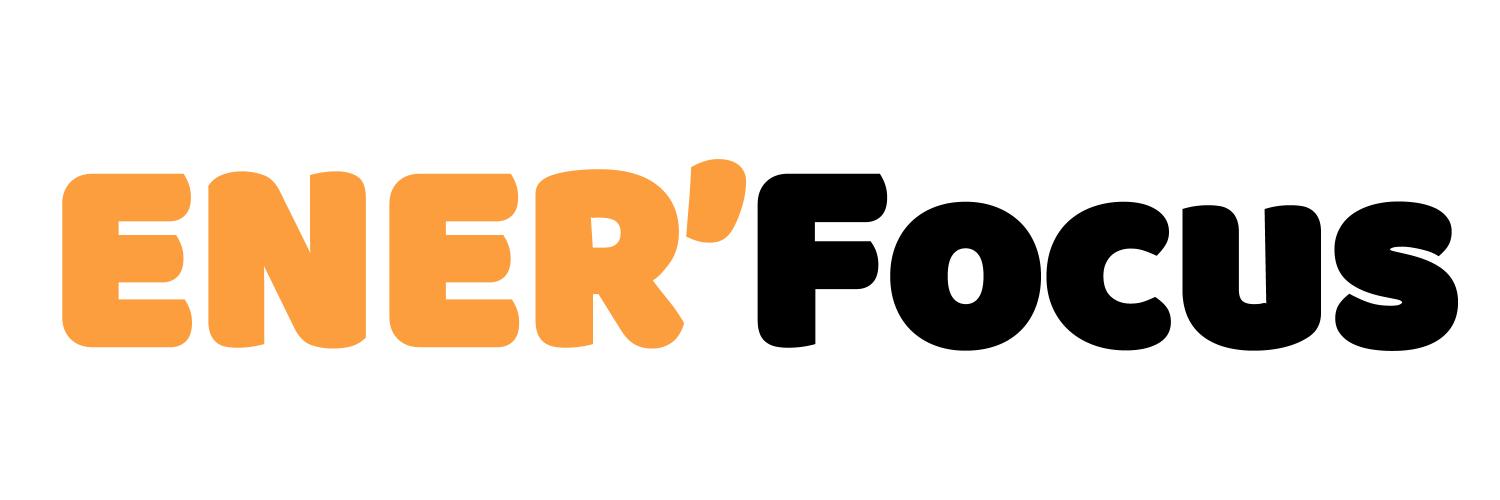 Bulletin d’adhésion Veille Réglementaire Nom*:Prénom* :Dénomination sociale de l'entreprise* :Adresse de facturation* : Adresse e-mail de réception des Veilles Réglementaires* :Adresse e-mail de contact (si différente) :Téléphone*: Je souhaite m’abonner aux Veilles Réglementaire suivantes :☐ Veille réglementaire Mécanisme de capacité  ☐ Veille réglementaire Stockage et SSYf☐ Veille réglementaire Responsable d'EquilibreLe prix de chaque abonnement est de 2000 euros par année (TVA non applicable).  ☐ Je reconnais avoir pris connaissance des termes des CGV et les accepte *Retournez ce formulaire remplis et signé à l’adresse : contact@enerfocus.info Les champs suivis d’un (*) doivent être obligatoirement remplis. 